Scenariusz zajęć w grupie sikorki (3-5 lat)Prowadząca: Gabriela Marczewska-GalimanyTermin: 05.11.2022Miejsce: Szkoła Polska w Tarragonie (Hiszpania)I.1. Blok tematyczny: Jesień2. Temat dnia: Każde dziecko może być artystą. 3. Cele zajęć- ogólny: rozwijanie sprawności motorycznej dłoni,- operacyjne - dziecko zna treść piosenki „Kolorowe kredki” i potrafi ją zaśpiewać wraz z nauczycielem,- potrafi przeliczyć elementy w zbiorze,- dziecko wie, kto to jest artysta,-  rozwijanie wyobraźni.4. Metody: słowna, ćwiczeń praktycznych5. Formy pracy: indywidualna, zbiorowa6. Środki dydaktyczne: arkusze białego papieru, szary papier, kredki (ołówkowe, pastele, świecowe), liście, monety, nagrania youtube, ilustracje, wiersz „Kredki”.
 II.Przebieg zajęćWersja tabelarycznaZałącznik 1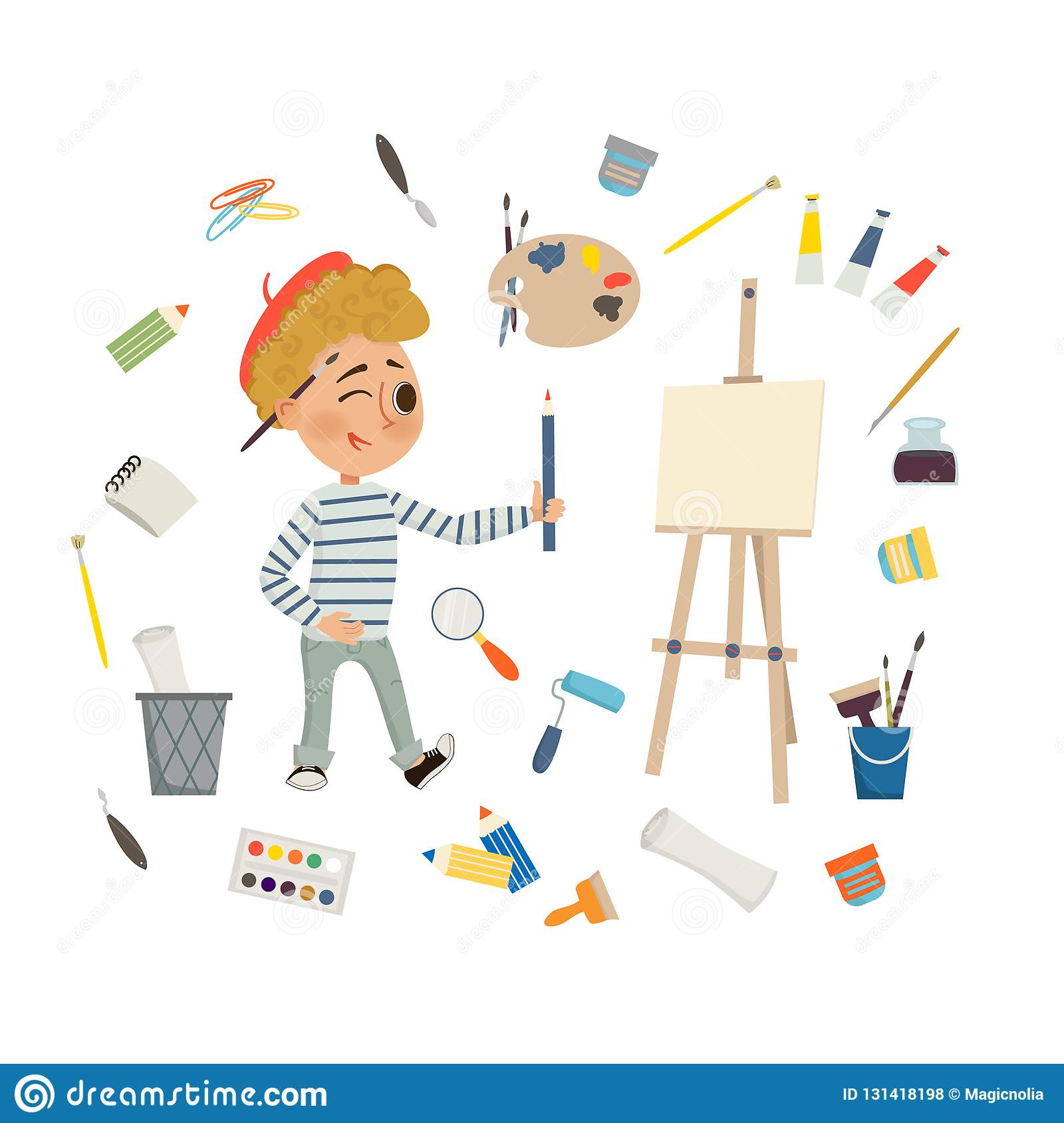 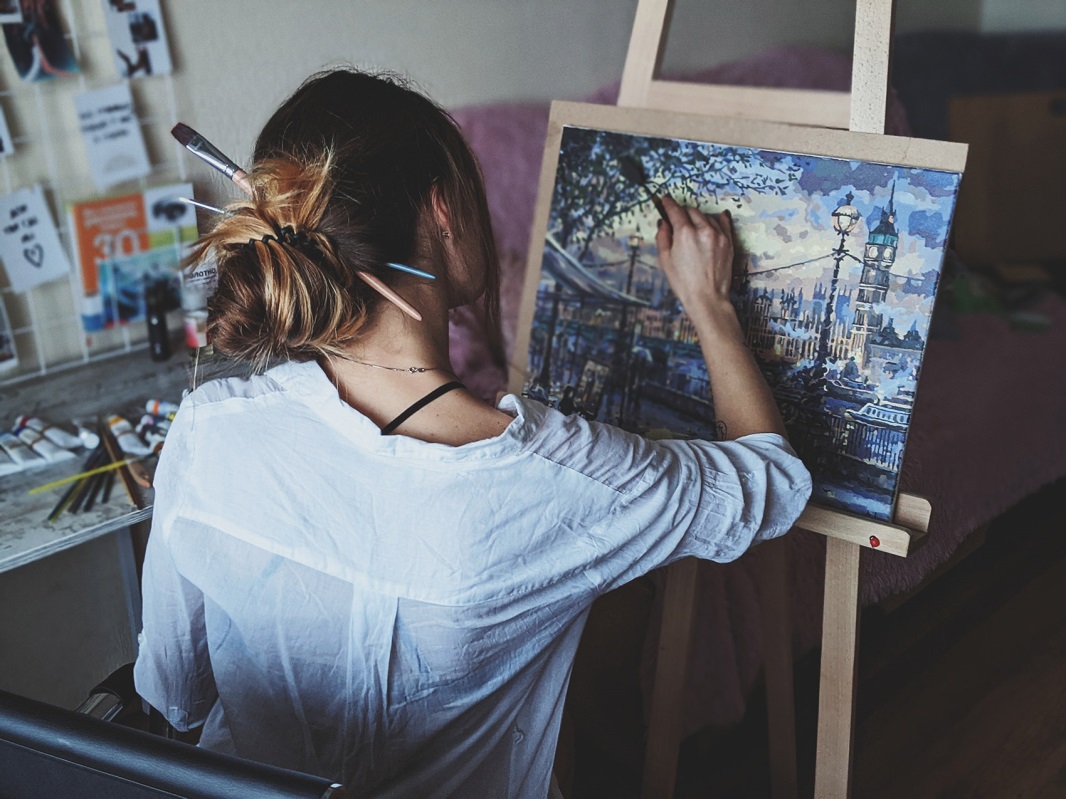 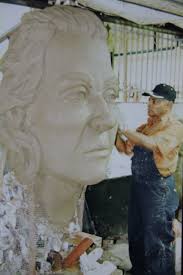 Załącznik 2„Kredki”Siedem kredek w pudelku mieszkało,wszystkie takie szczęśliwe- tak się wydawało,lecz jedna kredka płacze od ranaże taka mała i biedna,bo niezatemperowana!Inne kredki długie, proste,i rysiki mają ostrei do pracy są gotowe,piękne, zgrabne, kolorowe!Weszły dzieci do przedszkola,malowania przyszła porajuż powstają arcydzieła,każda kredka do pracy się wzięła…Różowa maluje róże,I  lody malinowe duże,Wózek dla lali,I balonik co leci w oddaliPiękną sukienkę,- zwiewną, różowąi apaszkę dla babci nową,maluje różowe okulary,i zegar z kukułką staryoch, ach jak pracuje,cały świat na różowo maluje!Niebieska maluje morze,niebo w błękitnym kolorzekosmos, co jest tak wielkii małe, niebieskie muszelkiMaluje smerfy co w lesie mieszkają,krople deszczu co z nieba spadająpiękne polne kwiatyi niebieskie oczy mojego tatyCzerwona kredka namalowała jabłka na jabłonii  piękny kamień co trzymam na dłoni,czerwone  maki i tulipany,czerwone usta u pewnej damyi korale czerwone i serduszko,skrzydła pomalowała bajkowym wróżkom,zaczerwieniła policzki ma mrozie,wszystko maluje w czerwonym kolorze!Zielona pomalowała trawę i drzewa,Zielonego skrzata co tańczy i śpiewaUfoludka, smoka i choinkęW zielonym płaszczu wesołą dziewczynkęI żabkę co skacze na zielonej łącearbuzy co są duże, soczyste i pachnącei bukiet warzyw -cały zielony!Brokuły, groszek, ogórek kiszony.Żółta namalowała słońce i zboże,łódkę na wodzie w żółtym kolorze,piasek nad wodą, smaczne bananysłodką kukurydzę i zamek dmuchany,pachnącą cytrynę, co buzię nam kwasii śliczne buciki dla malej Basi,małego kurczaczka, rzepak, żonkilei lekkie jak wietrzyk żółte motyle.Biała namalowała zimę:Bałwana, płatki śniegu, lodową krainęPrzebiśniegi co na wiosnę z ziemi wyrastająI białe ząbki dzieci- co o zęby swe dbają.Białego misia i myszkę i biały serek,Puszyste chmurki, mleko, wełniany sweterek.Tylko pomarańczowa kredka, ta mała-jeszcze nic nie namalowała,tylko tańczy z temperówką,by malować ostrą główką,lecą wióry- na dół z góryżwawo, żwawo, obrót w prawoi już kredka  naostrzona,zgrabna, ładna, naprawiona!Pędzi spieszy się do pracy,bo malują przedszkolacy,ona także już maluje,na papierze podskakujehumor tak jej dopisuje,że namalowała wielką dynię,rybkę, rudego kota i jarzębinę,soczyste marchewki i pomarańcze,lisa i wiewiórkę, co wesoło skacze.Namalowała piegi na buzi ZuziI piłkę plażową, parasolkę i ognisko,Już na pomarańczowo mieni się wszystko!A po pracy wszystkie kredki,powróciły do pudełka,a w pudełku moi milinastąpiła radość wielkakażda kredka jest wesoła,bo malować mogła wiele,teraz grzecznie tam czekają,aż powrócą przyjaciele…Etapy zajęćPrzebieg zajęćUwagiCzęść wstępnaPowitanie i wprowadzenie do tematu zajęć.Część głównaCzęść końcowaPodsumowanie zajęćPowitanka:  Witaj …..(imię dziecka), witaj….Jak się masz? Jak się masz?Wszyscy Cię witamy. Wszyscy Cię witamy.Bądź wśród nas. Bądź wśród nas.Pogadanka na temat, kto to jest artysta. Burza mózgów. Przedstawienie ilustracji przedstawiających artystów. Obejrzenie wiersza pt. „Malarz”. Komentarz nauczyciela: dzisiaj my wszyscy staniemy się artystami.  Rodzaje kredek – nauczycielka pokazuje dzieciom różne rodzaje kredek. Kredki świecowe, pastelowe, ołówkowe. W dużym pojemniku są wymieszane różne rodzaje kredek. Zadaniem dzieci jest posegregowanie wszystkich kredek i włożenie ich do odpowiednich pojemników. Następnie uczniowie przyglądają się i wskazują gdzie jest najwięcej kredek. Ćwiczymy nazewnictwo: mniej, więcej, równo. Przeliczenie ilości kredek każdego rodzaju.Kolorowanie liści kredkami pastelowymi, a następnie odbijanie ich na kartce papieru. Dzieci mogą zauważyć, że każdy liść posiada cieniutkie linie tzw. nerwy. Obrysowywanie kredkami poszczególnych przedmiotów, schowanych pod kartką A4 (np. liści, monet).Rysowanie na dużym arkuszu papieru: wiersza „Kredki”. Podział dzieci na grupy wg kolorów (np. Kolor różowy maluje róże, lody malinowe, wózek dla lalki; kolor niebieski – morze, niebo, kosmos; kolor czerwony – jabłka, maki, tulipany; kolor żółty – słońce, piasek, cytryna; kolor zielony – trawa, drzewo, ufoludki; kolor biały – bałwan, miś polarny, płatki śniegu; kolor pomarańczowy – dynia, wiewiórka, kot.Zapoznanie z piosenka grupy Fasolki pt. „kolorowe kredki” (nauka piosenki na pamięć)Podziękowanie dzieciom za aktywny udział w zajęciach.Usadzenie w kręgu, powitanka w rytm melodii „Panie Janie”.
Ilustracje (załącznik 1)
Wiersz https://www.youtube.com/watch?v=WGEjVFAZmqAKredki ołówkowe, świecowe, pasteleĆwiczenia nazywania ilości oraz przeliczania zbiorów.Praca plastyczna – liście i pasteleKredki, liście, monety, białe arkusze papieruWiersz „Kredki” (w załączniku). 
Arkusz szarego papieru, kredki.Nagranie https://www.youtube.com/watch?v=W_M5PTTPScs